Weiterbildungspodcast der HSHL-Akademie: Master Classes als Schnupperangebot für Zertifikatskurse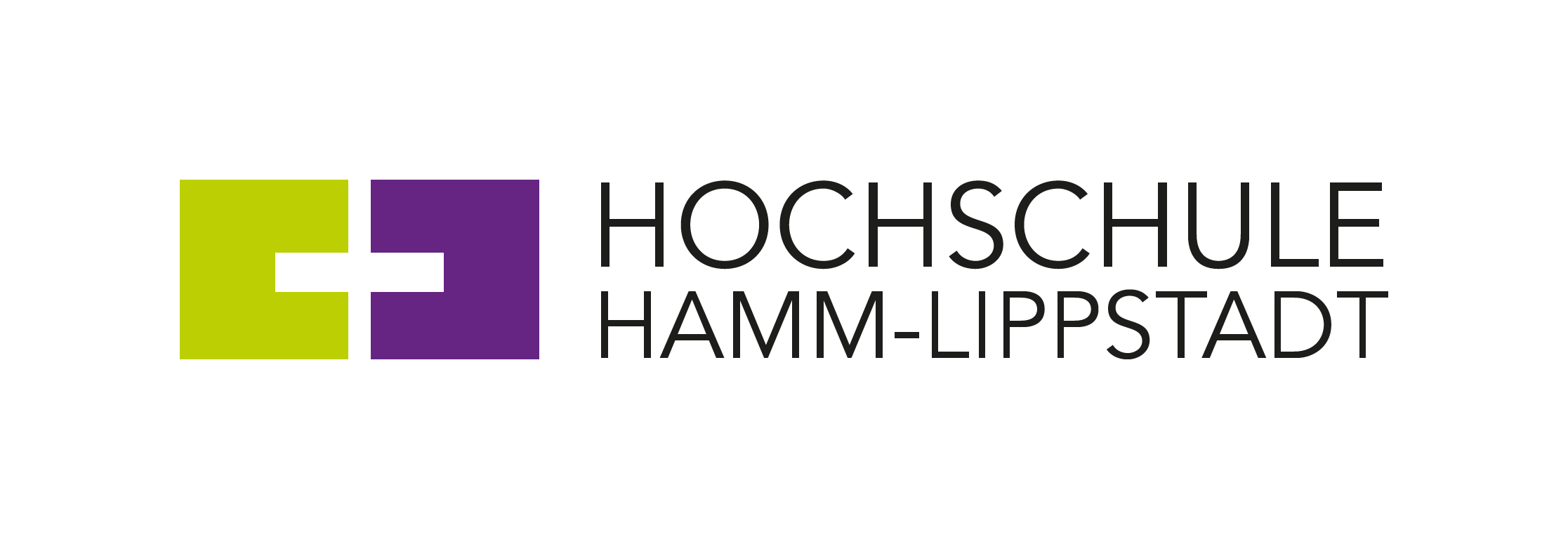 Es ist die Zeit der guten Vorsätze für das neue Jahr und einige Menschen machen sich aktuell auch Gedanken zu ihrer beruflichen Weiterentwicklung. Wer hierbei nach einer kleinen Anregung zu möglichen Weiterbildungsthemen sucht, findet diese bei der Akademie für wissenschaftliche Weiterbildung an der Hochschule Hamm-Lippstadt (HSHL). Die Akademie der HSHL bietet auf ihrer Website akademie.hshl.de ab sofort die kostenlosen sogenannten Master Classes an. Dabei handelt es sich um Podcasts von 30-45 Minuten Länge zu den Zertifikatskursen der Akademie. Sie eignen sich, um einen ersten Einblick in ein Thema zu erhalten und beim entspannten Reinhören zu überlegen, ob man das Wissen weiter vertiefen möchte.Den Auftakt macht das Angebot „Digitale Transformation & Scrum Master“. Im Gespräch betrachten hier Prof. Dr. Heiko Kopf, Prof. Dr. Julia Grewe und Prof. Dr. Diana Circhetta de Marrón verschiedene Themen, wie die Zukunft der Arbeitswelt, die Digitalisierung in Unternehmen oder die sogenannte Customer Journey, die die Erfahrung von Kundinnen und Kunden mit einem Unternehmen beschreibt. Praxisnah und unterhaltsam nehmen die Professorinnen und der Professor aktuelle Fragestellungen und Herausforderungen unter die Lupe.  Die ersten fünf Folgen stehen bereits zur Verfügung, weitere kommen dazu. Zu finden sind der Podcast und weitere Informationen unter https://akademie.hshl.de/master-class/.Weitere Informationen:https://akademie.hshl.de/master-class/Über die Hochschule Hamm-Lippstadt:Die Hochschule Hamm-Lippstadt (HSHL) bietet innovative und interdisziplinäre Studiengänge aus den Bereichen Ingenieurwissenschaften, Naturwissenschaften, Informatik und Wirtschaft an. In 14 Bachelor- sowie zehn Masterstudiengängen qualifizieren sich an der HSHL derzeit 5600 Studierende praxisorientiert für den späteren Beruf. An den beiden Campus in Hamm und Lippstadt verfügt die Hochschule über modernste Gebäude und rund 15.000 Quadratmeter Laborfläche für zukunftsorientierte Lehre und Forschung. Für das rund 400-köpfige Team um Präsidentin Prof. Dr.-Ing. Kira Kastell und Kanzler Karl-Heinz Sandknop bilden besonders Toleranz, Chancengleichheit und Vielfalt die Grundlage für eine Arbeit, die nachhaltig zur gesellschaftlichen Entwicklung beiträgt.www.hshl.de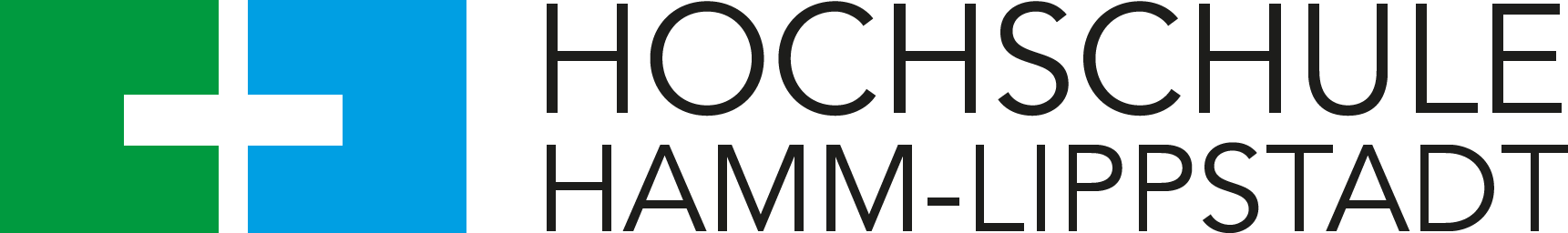 